Άσκηση ΓΜ2 – Υπολογισμός Βαθμού Απόδοσης Λέβητα ΕκφώνησηΣε λέβητα φυσικού αερίου (ΦΑ) έχουν μετρηθεί οι ακόλουθες ποσότητες: α) ροή ΦΑ ίση με , b) ροή ζεστού νερού  και γ) θερμοκρασίες εισόδου και εξόδου ζεστού νερού ίσες με 60 oC και 80 oC αντίστοιχα. Υπολογίστε την απόδοση του λέβητα.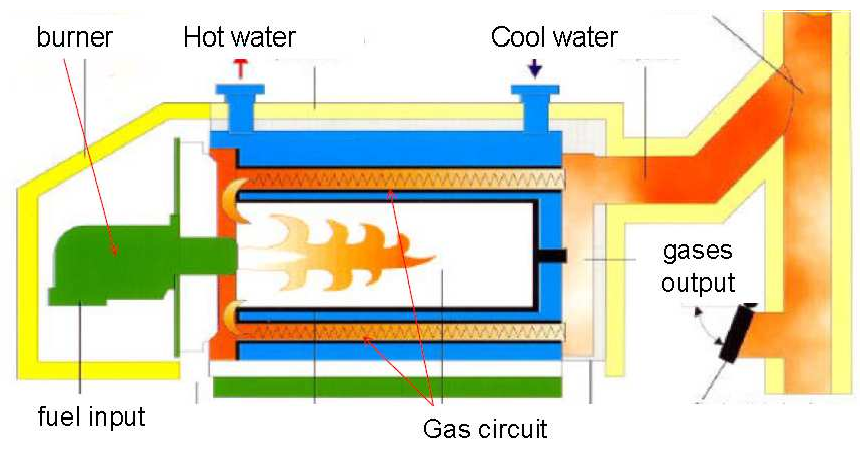 ΛύσηΒήμα 1. Συντελεστές Πρωτογενής Ενέργειας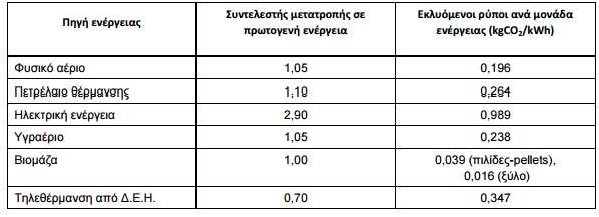 Βήμα 2. Μετατροπή μεγεθών.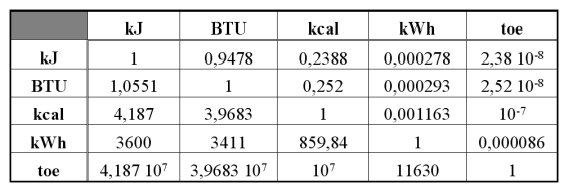 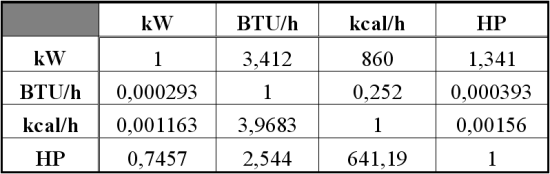 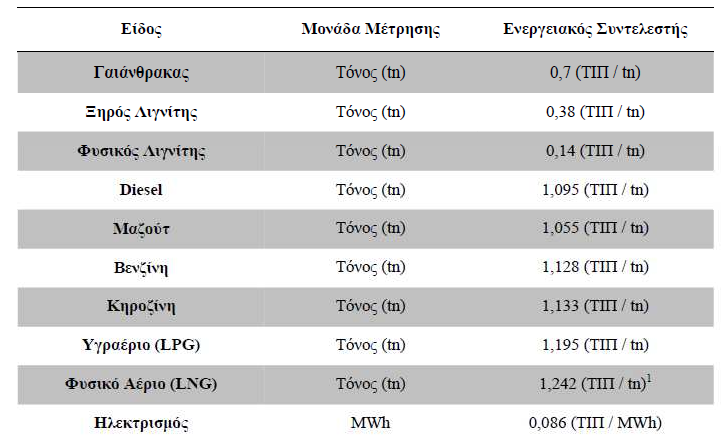 Βήμα 3.  ΥπολογισμοίΗ θερμογόνος δύναμη του ΦΑ ισούται με  .Για να υπολογίσουμε kWh διαιρούμε με 860 έτσι η Χαμηλή Θερμογόνος Αξία είναι  .Η ισχύς εισόδου του καυσίμου είναι:    Η μεταφερόμενη θερμική ισχύς στο ζεστό νερό είναι:Απόδοση λέβητα =     